USFWS Form 3-177 (Revised 08/2023)OMB Control No. 1018-0012 Expiration Date: XX/XX/XXXXPage 	 of	USFWS Form 3-177 (Revised 08/2023)OMB Control No. 1018-0012Expiration Date: XX/XX/XXXXPage 	 of 	NOTICESPRIVACY ACT STATEMENTAuthority: The information requested is authorized by the Endangered Species Act of 1973 (ESA; 16 U.S.C. 1531-1543) and Title 50, Parts 14 and 17.Purpose: The information requested is to determine authorization to import or export wildlife, including parts and products, and to facilitate enforcement of the ESA and other wildlife laws and regulations including the provisions of the Convention on International Trade in Endangered Species of Wild Fauna and Flora (CITES).Routine Uses: This information may be shared in accordance with the Freedom of Information Act (FOIA), the Privacy Act of 1974, and the routine uses listed in the System of Records Notice, FWS-21 Permits System available at https://www.doi.gov/privacy/fws-notices.Disclosure: Providing the requested information is voluntary. However, failure to furnish all requested information will prevent the U.S. Fish and Wildlife Service (Service) from being able to authorize import or export of wildlife, including parts and products.PAPERWORK REDUCTION ACT STATEMENTIn accordance with the Paperwork Reduction Act (PRA; 44 U.S.C. 3501 et seq.), the Service collects required information to determine authorization to import or export wildlife, including parts and products, and to facilitate enforcement of the ESA and other wildlife laws and regulations including the provisions of CITES.  Providing the information requested in this form is voluntary. However, failure to provide all requested information may be sufficient cause for the U.S. Fish and Wildlife Service to deny authorization to import or export wildlife, including parts and products.  According to the PRA, an agency may not conduct or sponsor and a person is not required to respond to a collection of information unless it displays a currently valid OMB control number. OMB has approved this collection of information and assigned Control No. 1018-0012.ESTIMATED BURDEN STATEMENTWe estimate the public burden to complete this form to be 15 minutes by hand, or 10 minutes electronically, including time for reviewing instructions, gathering and maintaining data, and completing and reviewing the form. Direct comments regarding the burden estimate or any other aspect of the form to the Service Information Clearance Officer, U.S. Fish and Wildlife Service, 5275 Leesburg Pike, MS: PRB (JAO/3W), Falls Church, VA 22041-3803, or via email to Info_Coll@fws.gov. Please do not send your completed form to this address.FREEDOM OF INFORMATION ACT STATEMENTThe Freedom of Information Act (FOIA) provides that agency records are to be made available to the public unless an exemption to disclosure applies.  Confidential commercial or financial information may be withheld if, in the Service's view, certain criteria are met.  For Form 3-177, the Service only considers information in field 19b (the "Applicable Field") as potentially confidential commercial or financial information. To the extent an organization, business, or individual operating as a business believes any of the Applicable Field information that it is submitting is confidential commercial information, that entity (the “submitter”) should be prepared to, upon request by the Service when the Service has received a FOIA request seeking this Applicable Field information, to provide a justification that explains the nature of the information and why it should be withheld under Exemption 4 of the FOIA, with special attention to the submitter’s confidentiality practices.  Further, the Service will review whether the information submitted is personal information.  If the Service determines the information is personal, it will balance the public interest in disclosure with the submitter's privacy interests.FILING INSTRUCTIONS FOR DECLARATION FOR IMPORTATION OR EXPORTATION OF FISH OR WILDLIFE (USFWS FORM 3-177)NOTE: Failure to file a declaration for importation or exportation of fish or wildlife when required by the regulations in 50 CFR 14 is a violation of the Endangered Species Act of 1973 as amended (16 U.S.C. 1531 et. seq.). Regulations concerning the importation and exportation of wildlife may be found in 50 CFR Part 14. Form 3-177 must be filed with the appropriate wildlife inspection office, U.S. Customs and Border Protection Office, or regional law enforcement office as required under 50 CFR Part 14. Do not file or forward this form to the Information Collection Clearance Officer in Falls Church, Virginia.Instructions: We strongly encourage all filers to use the U.S. Fish and Wildlife Service electronic filing system (eDecs) to reduce paper and time. Filers may access the internet filing system at https://edecs.fws.gov/. Filers may also access an on-line Adobe Acrobat version of Form 3-177 (https://www.fws.gov/program/office-of-law-enforcement/information-importers-exporters) where the form can be filled in on-line and printed. Filers cannot save their completed on-line form unless they own the Adobe Acrobat software. For filers who choose to file a paper form, you must file the original declaration, and up to 2 copies to be retained by the Importer/Exporter or Broker. Print or type legibly. All filers are required to provide all relevant information, including supplemental documentation (as required in 50 CFR 14).Enter the date of import into, or export from, United States jurisdiction (as defined by 50 CFR 14).2a. Enter the USFWS Import/Export License Number as required in 50 CFR 14.2b. Enter the USFWS Port Exception Permit Number, if required. You must include a copy of your USFWS Designated Port Exception Permit in the document package, if applicable.Check the appropriate box.Enter the appropriate 2-letter Port code from the list below. *If the Port is not listed, use the numeric code for the Region where the port is located and enter the name of the port. Enter the appropriate one-letter Purpose Code from the list below.Enter the U.S. Customs and Border Protection document reference number(s) associated with the import or export, if applicable. For exports, enter any shipper’s export declaration reference number, if applicable.Enter the name of the carrier used to import or export – (airline, vessel, rail, or truck company), or indicate personally owned vehicle.FILING INSTRUCTIONS FOR DECLARATION FOR IMPORTATION OR EXPORTATION OF FISH OR WILDLIFE (USFWS FORM 3-177)Enter the Master and House Air Waybill number or Bill of Lading, if applicable. Enter the container number(s) for ocean shipments.Enter the applicable one-letter Transportation Code from the list below. For personal vehicles, also indicate the license number and State or Province.Enter the customs bonded physical location where the shipment is available for inspection.Indicate the quantity of cartons in the entire shipment that contain wildlife.List any unique markings or codes on cartons that contain wildlife as required in 50 CFR Part 14.13a. Check the appropriate box to indicate U.S. importer or exporter. Enter the complete name, address (in the United States), e-mail address, if applicable, and telephone number of the U.S. importer or exporter.13b. Enter an identifier number and the type of identifier (for example, DUNS number, U.S. Customs and Border Protection account number) for theU.S. Importer or Exporter, if applicable.14a. Enter the complete name, address (in the foreign country), and telephone number of the foreign importer or exporter. Enter the e-mail address, if applicable.14b. Enter the applicable two letter ISO (International Organization for Standardization) country code from the list below.FILING INSTRUCTIONS FOR DECLARATION FOR IMPORTATION OR EXPORTATION OF FISH OR WILDLIFE (USFWS FORM 3-177)Country codes (continued).14c. Enter an identifier number and the type of identifier (for example, DUNS number, U.S. Customs and Border Protection account number) for the foreign Importer or Exporter, if applicable.15a. Enter the business name of the appropriate agent, including telephone and fax numbers, and e-mail address, if applicable.15b. Enter the contact name for the individual filing the declaration. 15c. Enter an identifier number and the type of identifier (for example, DUNS number, U.S. Customs and Border Protection account number) for theU.S. Customs Broker, Shipping Agent, or Freight Forwarder, if applicable.16a. List the scientific name for each species. This is a Latin name including genus and species (and sub-species, when required to determine if the fish or wildlife is protected at the subspecies level). Use multiple species lines if a species is associated with multiple permits or certificates,descriptions, sources, or countries of species origin.16b. List the common name in English for each species in 16a.17a. List the foreign CITES permit or certificate number for each species in 16a, if applicable. List one permit or certificate number per block. Use multiple species lines if a species is listed on more than one CITES permit or certificate.FILING INSTRUCTIONS FOR DECLARATION FOR IMPORTATION OR EXPORTATION OF FISH OR WILDLIFE (USFWS FORM 3-177)17b. List the U.S. CITES permit or certificate number for each species in 16a, if applicable. List one permit or certificate number per block. Use multiple species lines if a species is listed on more than one CITES permit or certificate.17c. For sport-hunted trophies of markhor, leopard, crocodilians, elephant, and black rhinoceros, list the CITES tag number or marking number. List one tag or marking number per species line. Use multiple species lines if a species has more than one CITES tag number or marking number.17d. List any other U.S. Fish and Wildlife Service issued permit numbers for each species in 16a. 18a. Enter the applicable description code for each species in 16a from the list below.		*CITES recognized description codeFILING INSTRUCTIONS FOR DECLARATION FOR IMPORTATION OR EXPORTATION OF FISH OR WILDLIFE (USFWS FORM 3-177)18b. Enter the appropriate one-letter wildlife source code for each species in 16a from the list below.19a. Enter the quantity of wildlife, and unit of measure for each species in 16a from the list below. Multiply pairs by two.19b. Indicate the total value of items containing wildlife in U.S. dollars (rounded to the nearest dollar) for each species in 16a.Enter the two-letter ISO (International Organization for Standardization) code for the country where the animal was taken from the wild or where the animal was born.Indicate whether each species of live wildlife identified in 16a is venomous.Sign and date the form. Type or print your name below your signature.If additional space is needed, please use the continuation form (USFWS Form 3-177a). Knowingly making a false statement may subject the declarant to the penalty provided by 18 U.S.C. 1001 and 16 U.S.C. 3372(d).1. Date of Import/Export: (mm/dd/yyyy)    __ __/__ __/__ __ __ __1. Date of Import/Export: (mm/dd/yyyy)    __ __/__ __/__ __ __ __1. Date of Import/Export: (mm/dd/yyyy)    __ __/__ __/__ __ __ __1. Date of Import/Export: (mm/dd/yyyy)    __ __/__ __/__ __ __ __7. Name of Carrier:7. Name of Carrier:7. Name of Carrier:7. Name of Carrier:2a. Import/Export License Number:2b. Designated Port Exception Permit Number:2a. Import/Export License Number:2b. Designated Port Exception Permit Number:2a. Import/Export License Number:2b. Designated Port Exception Permit Number:2a. Import/Export License Number:2b. Designated Port Exception Permit Number:8. Air Waybill/Bill of Lading/Container Number:Master:House:Container Number:8. Air Waybill/Bill of Lading/Container Number:Master:House:Container Number:8. Air Waybill/Bill of Lading/Container Number:Master:House:Container Number:8. Air Waybill/Bill of Lading/Container Number:Master:House:Container Number:3. Indicate One:	o Import	o Export3. Indicate One:	o Import	o Export3. Indicate One:	o Import	o Export3. Indicate One:	o Import	o Export9. Transportation Code:	____	License Plate:	State or Province:	_________	_________9. Transportation Code:	____	License Plate:	State or Province:	_________	_________9. Transportation Code:	____	License Plate:	State or Province:	_________	_________9. Transportation Code:	____	License Plate:	State or Province:	_________	_________4. Port of Clearance:	__ __4. Port of Clearance:	__ __4. Port of Clearance:	__ __4. Port of Clearance:	__ __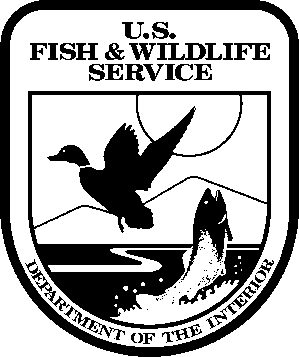 9. Transportation Code:	____	License Plate:	State or Province:	_________	_________9. Transportation Code:	____	License Plate:	State or Province:	_________	_________9. Transportation Code:	____	License Plate:	State or Province:	_________	_________9. Transportation Code:	____	License Plate:	State or Province:	_________	_________5. Purpose Code:	____5. Purpose Code:	____5. Purpose Code:	____5. Purpose Code:	____10. Bonded Location for Inspection:10. Bonded Location for Inspection:10. Bonded Location for Inspection:10. Bonded Location for Inspection:6. Customs Document Number(s):6. Customs Document Number(s):6. Customs Document Number(s):6. Customs Document Number(s):11. Number of Cartons Containing Wildlife:11. Number of Cartons Containing Wildlife:11. Number of Cartons Containing Wildlife:11. Number of Cartons Containing Wildlife:6. Customs Document Number(s):6. Customs Document Number(s):6. Customs Document Number(s):6. Customs Document Number(s):12. Markings of Cartons Containing Wildlife:12. Markings of Cartons Containing Wildlife:12. Markings of Cartons Containing Wildlife:12. Markings of Cartons Containing Wildlife:13a. (Indicate One)	o U.S. Importer	o U.S. ExporterName (Business or First and Last):Address:Telephone:Email:13b. Identifier Number: ________________  ID Type: _____________13a. (Indicate One)	o U.S. Importer	o U.S. ExporterName (Business or First and Last):Address:Telephone:Email:13b. Identifier Number: ________________  ID Type: _____________13a. (Indicate One)	o U.S. Importer	o U.S. ExporterName (Business or First and Last):Address:Telephone:Email:13b. Identifier Number: ________________  ID Type: _____________13a. (Indicate One)	o U.S. Importer	o U.S. ExporterName (Business or First and Last):Address:Telephone:Email:13b. Identifier Number: ________________  ID Type: _____________13a. (Indicate One)	o U.S. Importer	o U.S. ExporterName (Business or First and Last):Address:Telephone:Email:13b. Identifier Number: ________________  ID Type: _____________14a. (Indicate One)    o Foreign Importer     o Foreign Exporter     14b. Country Code: __ __Name (Business or First and Last):Address:Telephone:Email:14c. Identifier Number: ________________  ID Type: _____________14a. (Indicate One)    o Foreign Importer     o Foreign Exporter     14b. Country Code: __ __Name (Business or First and Last):Address:Telephone:Email:14c. Identifier Number: ________________  ID Type: _____________14a. (Indicate One)    o Foreign Importer     o Foreign Exporter     14b. Country Code: __ __Name (Business or First and Last):Address:Telephone:Email:14c. Identifier Number: ________________  ID Type: _____________14a. (Indicate One)    o Foreign Importer     o Foreign Exporter     14b. Country Code: __ __Name (Business or First and Last):Address:Telephone:Email:14c. Identifier Number: ________________  ID Type: _____________14a. (Indicate One)    o Foreign Importer     o Foreign Exporter     14b. Country Code: __ __Name (Business or First and Last):Address:Telephone:Email:14c. Identifier Number: ________________  ID Type: _____________14a. (Indicate One)    o Foreign Importer     o Foreign Exporter     14b. Country Code: __ __Name (Business or First and Last):Address:Telephone:Email:14c. Identifier Number: ________________  ID Type: _____________14a. (Indicate One)    o Foreign Importer     o Foreign Exporter     14b. Country Code: __ __Name (Business or First and Last):Address:Telephone:Email:14c. Identifier Number: ________________  ID Type: _____________15a. Customs Broker, Shipping Agent or Freight Forwarder:Business Name:Address:Telephone:Email:15a. Customs Broker, Shipping Agent or Freight Forwarder:Business Name:Address:Telephone:Email:15a. Customs Broker, Shipping Agent or Freight Forwarder:Business Name:Address:Telephone:Email:15a. Customs Broker, Shipping Agent or Freight Forwarder:Business Name:Address:Telephone:Email:15a. Customs Broker, Shipping Agent or Freight Forwarder:Business Name:Address:Telephone:Email:15b. Contact Name:  ______________________________________15c. Identifier Number: ________________  ID Type: _____________15b. Contact Name:  ______________________________________15c. Identifier Number: ________________  ID Type: _____________15b. Contact Name:  ______________________________________15c. Identifier Number: ________________  ID Type: _____________15b. Contact Name:  ______________________________________15c. Identifier Number: ________________  ID Type: _____________15b. Contact Name:  ______________________________________15c. Identifier Number: ________________  ID Type: _____________15b. Contact Name:  ______________________________________15c. Identifier Number: ________________  ID Type: _____________15b. Contact Name:  ______________________________________15c. Identifier Number: ________________  ID Type: _____________SpeciesCode(Official UseOnly)16a. Scientific Name16a. Scientific Name17a. Foreign CITES Permit17a. Foreign CITES Permit17a. Foreign CITES Permit18a. Description Code18a. Description Code18a. Description Code19a. Quantity/Unit20. Country of Species OriginCode(ISO Code)21. Venomous Live Wildlife Indicator(Check if YES)SpeciesCode(Official UseOnly)16a. Scientific Name16a. Scientific Name17b. U.S. CITES Permit17b. U.S. CITES Permit17b. U.S. CITES Permit18a. Description Code18a. Description Code18a. Description Code19a. Quantity/Unit20. Country of Species OriginCode(ISO Code)21. Venomous Live Wildlife Indicator(Check if YES)SpeciesCode(Official UseOnly)16b. Common Name16b. Common Name17c. CITES Tag/Marking Number17c. CITES Tag/Marking Number17c. CITES Tag/Marking Number18b. Source Code18b. Source Code18b. Source Code19b. Total MonetaryValue20. Country of Species OriginCode(ISO Code)21. Venomous Live Wildlife Indicator(Check if YES)SpeciesCode(Official UseOnly)16b. Common Name16b. Common Name17d. Other U.S. Permits17d. Other U.S. Permits17d. Other U.S. Permits18b. Source Code18b. Source Code18b. Source Code19b. Total MonetaryValue20. Country of Species OriginCode(ISO Code)21. Venomous Live Wildlife Indicator(Check if YES)ooooooooooooooooKnowingly making a false statement in a Declaration for Importation or Exportation of Fish or Wildlifemay subject the declarant to the penalty provided by 18 U.S.C. 1001 and 16 U.S.C. 3372(d).Knowingly making a false statement in a Declaration for Importation or Exportation of Fish or Wildlifemay subject the declarant to the penalty provided by 18 U.S.C. 1001 and 16 U.S.C. 3372(d).Knowingly making a false statement in a Declaration for Importation or Exportation of Fish or Wildlifemay subject the declarant to the penalty provided by 18 U.S.C. 1001 and 16 U.S.C. 3372(d).Knowingly making a false statement in a Declaration for Importation or Exportation of Fish or Wildlifemay subject the declarant to the penalty provided by 18 U.S.C. 1001 and 16 U.S.C. 3372(d).Knowingly making a false statement in a Declaration for Importation or Exportation of Fish or Wildlifemay subject the declarant to the penalty provided by 18 U.S.C. 1001 and 16 U.S.C. 3372(d).Knowingly making a false statement in a Declaration for Importation or Exportation of Fish or Wildlifemay subject the declarant to the penalty provided by 18 U.S.C. 1001 and 16 U.S.C. 3372(d).Knowingly making a false statement in a Declaration for Importation or Exportation of Fish or Wildlifemay subject the declarant to the penalty provided by 18 U.S.C. 1001 and 16 U.S.C. 3372(d).22. I certify under penalty of perjury that the information furnishedis true and correct:	          Signature			DateType or Print Name22. I certify under penalty of perjury that the information furnishedis true and correct:	          Signature			DateType or Print Name22. I certify under penalty of perjury that the information furnishedis true and correct:	          Signature			DateType or Print Name22. I certify under penalty of perjury that the information furnishedis true and correct:	          Signature			DateType or Print Name22. I certify under penalty of perjury that the information furnishedis true and correct:	          Signature			DateType or Print NameFor Official Use OnlyAction/Comments:Wildlife Declared:     Yes     NoWildlife Inspected:None     /      Partial     /     FullFor Official Use OnlyAction/Comments:Wildlife Declared:     Yes     NoWildlife Inspected:None     /      Partial     /     Full22. I certify under penalty of perjury that the information furnishedis true and correct:	          Signature			DateType or Print Name22. I certify under penalty of perjury that the information furnishedis true and correct:	          Signature			DateType or Print Name22. I certify under penalty of perjury that the information furnishedis true and correct:	          Signature			DateType or Print Name22. I certify under penalty of perjury that the information furnishedis true and correct:	          Signature			DateType or Print Name22. I certify under penalty of perjury that the information furnishedis true and correct:	          Signature			DateType or Print NameFor Official Use OnlyAction/Comments:Wildlife Declared:     Yes     NoWildlife Inspected:None     /      Partial     /     FullFor Official Use OnlyAction/Comments:Wildlife Declared:     Yes     NoWildlife Inspected:None     /      Partial     /     Full2a. Import/Export License Number:2a. Import/Export License Number:2a. Import/Export License Number:8. Air Waybill/Bill of Lading/Container Number:Master:House:Container Number:8. Air Waybill/Bill of Lading/Container Number:Master:House:Container Number:8. Air Waybill/Bill of Lading/Container Number:Master:House:Container Number:8. Air Waybill/Bill of Lading/Container Number:Master:House:Container Number:13. Name of U.S. Importer or Exporter13. Name of U.S. Importer or Exporter13. Name of U.S. Importer or Exporter8. Air Waybill/Bill of Lading/Container Number:Master:House:Container Number:8. Air Waybill/Bill of Lading/Container Number:Master:House:Container Number:8. Air Waybill/Bill of Lading/Container Number:Master:House:Container Number:8. Air Waybill/Bill of Lading/Container Number:Master:House:Container Number:SpeciesCode(Official UseOnly)16a. Scientific Name17a. Foreign CITES Permit17a. Foreign CITES Permit18a. Description Code18a. Description Code18a. Description Code19a. Quantity/Unit20. Country of Species OriginCode(ISO Code)21. Venomous Live Wildlife Indicator(Check if YES)SpeciesCode(Official UseOnly)16a. Scientific Name17b. U.S. CITES Permit17b. U.S. CITES Permit18a. Description Code18a. Description Code18a. Description Code19a. Quantity/Unit20. Country of Species OriginCode(ISO Code)21. Venomous Live Wildlife Indicator(Check if YES)SpeciesCode(Official UseOnly)16b. Common Name17c. CITES Tag/Marking Number17c. CITES Tag/Marking Number18b. Source Code18b. Source Code18b. Source Code19b. Total MonetaryValue20. Country of Species OriginCode(ISO Code)21. Venomous Live Wildlife Indicator(Check if YES)SpeciesCode(Official UseOnly)16b. Common Name17d. Other U.S. Permits17d. Other U.S. Permits18b. Source Code18b. Source Code18b. Source Code19b. Total MonetaryValue20. Country of Species OriginCode(ISO Code)21. Venomous Live Wildlife Indicator(Check if YES)ooooooooooooooooooooooooooooooooooooKnowingly making a false statement in a Declaration for Importation or Exportation of Fish or Wildlife may subject the declarant to the penalty provided by 18 U.S.C. 1001 and 16 U.S.C. 3372(d).Knowingly making a false statement in a Declaration for Importation or Exportation of Fish or Wildlife may subject the declarant to the penalty provided by 18 U.S.C. 1001 and 16 U.S.C. 3372(d).Knowingly making a false statement in a Declaration for Importation or Exportation of Fish or Wildlife may subject the declarant to the penalty provided by 18 U.S.C. 1001 and 16 U.S.C. 3372(d).Knowingly making a false statement in a Declaration for Importation or Exportation of Fish or Wildlife may subject the declarant to the penalty provided by 18 U.S.C. 1001 and 16 U.S.C. 3372(d).Knowingly making a false statement in a Declaration for Importation or Exportation of Fish or Wildlife may subject the declarant to the penalty provided by 18 U.S.C. 1001 and 16 U.S.C. 3372(d).22. I certify under penalty of perjury that the information furnishedis true and correct:	          Signature			Date		            Type or Print Name22. I certify under penalty of perjury that the information furnishedis true and correct:	          Signature			Date		            Type or Print Name22. I certify under penalty of perjury that the information furnishedis true and correct:	          Signature			Date		            Type or Print Name22. I certify under penalty of perjury that the information furnishedis true and correct:	          Signature			Date		            Type or Print Name22. I certify under penalty of perjury that the information furnishedis true and correct:	          Signature			Date		            Type or Print NameFor Official Use OnlyFor Official Use Only22. I certify under penalty of perjury that the information furnishedis true and correct:	          Signature			Date		            Type or Print Name22. I certify under penalty of perjury that the information furnishedis true and correct:	          Signature			Date		            Type or Print Name22. I certify under penalty of perjury that the information furnishedis true and correct:	          Signature			Date		            Type or Print Name22. I certify under penalty of perjury that the information furnishedis true and correct:	          Signature			Date		            Type or Print Name22. I certify under penalty of perjury that the information furnishedis true and correct:	          Signature			Date		            Type or Print NameFor Official Use OnlyFor Official Use OnlyAlbuquerque, NM                                        ABGrand Portage, MN                                         GPPort Everglades, FL                                          PEAgana, GU                                                            AGHidalgo, TX                                                 HIPort Huron, MI                                                PHAlcan, AK                                                   ALHighgate Springs, VT                                   HSPortal, ND                                                        PLAnchorage, AK                                                ANHonolulu, HI                                                    HAPortland, ME                                                POAtlanta, GA                                                 ATHoulton, ME                                                     HOPortland, OR                                                     PTBaltimore, MD                                               BAHouston, TX                                                    HNPresidio, TX                                                 PRBlaine, WA                                                   BLInternational Falls, MN                                     IFRaleigh, NC                                                 RLBoston, MA                                                    BOJackman, ME                                                      JKRaymond, MT                                               RYBrownsville, TX                                             BVJacksonville, FL                                                JXSaipan, MP                                                   SPBuffalo/Niagara Falls, NY                               BNJuneau, AK                                                        JUSan Diego/San Ysidro, CA                             SYCalais, ME                                                        CAKansas City, KS                                          KCSan Francisco, CA                                       SFCalexico, CA                                                  CXKona, HI                                                           KOSan Juan, PR                                                   SJChamplain, NY                                               CPLaredo, TX                                                    LRSan Luis, AZ                                                   SLCharleston, SC                                                 CRLas Vegas, NV                                             LVSanta Theresa, VI                                      STChicago, IL                                                      CHLos Angeles, CA                                             LASault Saint Marie, MI                                      SSColumbus, OH                                                COLouisville, KY                                                 LOSavannah, GA                                                SACleveland, OH                                                   CLLukeville, AZ                                                       LKSeattle, WA                                                          SEDallas/Fort Worth, TX                                   DFMcAllen, TX                                                        MCSumas, WA                                                       SUDel Rio, TX                                                 DRMemphis, TN                                                 MESweetgrass, MT                                                     SWDenver, CO                                                   DNMiami, FL                                                      MITampa, FL                                                       TPDerby Line, VT                                            DLMinneapolis/St. Paul, MN                                 MPTornillo, TX                                                 TNDetroit, MI                                                        DEMobile, AL                                                    MBTulsa, OK                                                           TUDouglas, AZ                                                 DGNew Orleans, LA                                           NOWest Palm Beach, FL                                  WPDulles, VA                                                      DUNew York, NY                                                   NYWilmington, SC                                           WIDunseith, ND                                                  DSNewark, NJ                                                          NWRegion 1 – Other                                              01*Dutch Harbor, AK                                          DHNogales, AZ                                                        NGRegion 2 – Other                                             02*Eagle Pass, TX                                                EPNome, AK                                                      NKRegion 3 – Other                                               03*Eastport, ID                                                       EANorfolk, VA                                                      NFRegion 4 – Other                                                  04*El Paso, TX                                                    ELOrlando, FL                                                   ORRegion 5 – Other                                                   05*Erlanger, KY                                                EROroville, WA                                                 OVRegion 6 – Other                                             06*Fairbanks, AK                                                  FBPembina, ND                                                  PBRegion 7 – Other                                                07*Fernandina Beach, FL                                    FEPhiladelphia, PA                                                   PARegion 8 – Other                                            08*Fort Lauderdale, FL                                           FLPhoenix, AZ                                                       PXBiomedical research                                           MCircuses/traveling exhibitions                             QPersonal                                                           PBotanical gardens                                            GCommercial                                                           TReintroduction/introduction into the wild     NBreeding in captivity or artificial propagation                                                        BEducational                                                           Hunting trophies                                                EHScientific                                                               Zoos                                                                    SZAir cargo                                                            AOcean cargo                                                             ORail                                                                       RBorder crossing on foot                                      BPersonal accompanying baggage                       PTruck (commercial)                                                TMail                                                                        MPersonal vehicle                                                    VAfghanistan                                                         AFCayman Islands                                            KYGambia                                                               GMÅland Islands                                                    AXCentral African Republic                               CFGeorgia                                                             GEAlbania                                                                  ALChad                                                                   TDGermany                                                            DEAlgeria                                                              DZChile                                                                  CLGhana                                                                  GHAndorra                                                           ADChina, People’s Republic of                        CNGibraltar                                                          GIAngola                                                              AOChristmas Island                                             CXGreat Britain                                                 GBAnguilla                                                           AICocos (Keeling) Islands                                 CCGreece                                                               GRAntarctica                                                          AQColombia                                                            COGreenland                                                         GLAntigua and Barbuda                                  AGComoros                                                           KMGrenada                                                           GDArgentina                                                         ARCongo                                                             CGGuadeloupe                                                        GPArmenia                                                            AMCongo, Democratic Republic of                 CDGuatemala                                                         GTAruba                                                                AWCook Islands                                               CKGuernsey                                                          GGAustria                                                            ATCosta Rica                                                     CRGuinea                                                               GNAzerbaijan                                                       AZCote d’Ivoire (Ivory Coast)                            CIGuinea-Bissau                                                   GWAzores                                                               PTCroatia                                                               HRGuyana                                                               GYBahamas                                                         BSCuba                                                                       CUHaiti                                                                    HTBahrain                                                            BHCuracao (Netherlands Antilles)                         ANHeard and McDonald Islands                       HMBangladesh                                                         BDCyprus                                                              CYHigh Seas                                                         ZZBarbados                                                             BBCzech Republic (Czechia)                                            CZHoly See (Vatican City State)                     VABelarus                                                               BYDemocratic Republic of Congo                    CDHonduras                                                               HNBelgium                                                              BEDenmark                                                           DKHong Kong                                                   HKBelize                                                               BZDjibouti                                                               DJHungary                                                              HUBenin                                                                  BJDominica                                                           DMIceland                                                               ISBermuda                                                            BMDominican Republic                                      DOIndia                                                                   INBhutan                                                                 BTEcuador                                                            ECIndonesia                                                        IDBolivia                                                                  BOEgypt                                                                EGIran, Islamic Republic of                             IRBonaire, Saint Eustatius and Saba              BQEl Salvador                                                     SVIraq                                                                         IQBosnia and Herzegovina                                    BAEngland                                                             GBIreland                                                               IEBotswana                                                              BWEquatorial Guinea                                              GQIreland, Northern                                           GBBouvet Island                                                   BVEritrea                                                              ERIsle of Man                                                    IMBrazil                                                                    BREstonia                                                              EEIsrael                                                                   ILBritish Indian Ocean Territory                         IOEswatini                                                              SZItaly                                                                     ITBritish Virgin Islands                                     VGEthiopia                                                           ETIvory Coast (Cote d’Ivoire)                        CIBrunei Darussalam                                        BNFalkland Islands (Malvinas)                              FKJamaica                                                             JMBulgaria                                                        BGFaroe Islands                                                   FOJapan                                                                  JPBurkina Faso                                                 BFFiji                                                                        FJJersey                                                              JEBurundi                                                        BIFinland                                                            FIJordan                                                                 JOCambodia                                                    KHFrance                                                            FRKazakhstan                                                           KZCameroon                                                      CMFrench Guiana                                                GFKenya                                                             KECanada                                                             CAFrench Polynesia (Tahiti)                              PFKiribati                                                               KICanary Islands                                                ESFrench Southern Territories                        TFKorea, Democratic People’s Republic of Cape Verde                                                    CVGabon                                                              GA     (North Korea)                                           KPKorea, Republic of (South Korea)                                         KRNigeria                                                                 NGSouth Georgia and SouthKuwait                                                                   KWNiue                                                                            NU     Sandwich Islands                                                  GSKyrgyzstan                                                        KGNorfolk Island                                                NFSpain                                                                ESLao People’s Democratic Republic                 LANorth Macedonia                                         MKSri Lanka                                                         LKLatvia                                                                LVNorway                                                                 NOSudan                                                                  SDLebanon                                                         LBOman                                                                        OMSuriname                                                            SRLesotho                                                             LSPakistan                                                                 PKSvalbard and Jan Mayen                                    SJLiberia                                                                 LRPalau                                                                    PWSweden                                                            SELibyan Arab Jamahiriya                                  LYPalestinian Territory, Occupied                              PSSwitzerland                                                              CHLiechtenstein                                                                 LIPanama                                                               PASyrian Arab Republic                                         SYLithuania                                                            LTPapua New Guinea                                         PGTaiwan (Province of China)                              TWLuxembourg                                                   LUParaguay                                                            PYTajikistan                                                              TJMacao                                                                 MOPeru                                                                       PETanzania, United Republic of                         TZMacedonia                                                         MKPhilippines                                                          PHThailand                                                              THMadagascar                                                      MGPitcairn                                                              PNTimor-Leste                                                       TLMalawi                                                              MWPoland                                                              PLTogo                                                                   TGMalaysia                                                            MYPortugal                                                               PTTokelau                                                               TKMaldives                                                           MVQatar                                                                   QATonga                                                                    TOMali                                                                 MLReunion                                                               RETrinidad and Tobago                                      TTMalta                                                                  MTRomania                                                                ROTunisia                                                                  TNMarshall Islands                                              MHRussian Federation                                              RUTurkey                                                                   TRMartinique                                                         MQRwanda                                                                 RWTurkmenistan                                                         TMMauritania                                                       MRSaint Barthelemy                                         BLTurks and Caicos Islands                                TCMauritius                                                            MUSaint Helena, Ascension and TristanTuvalu                                                                TVMayotte                                                              YT     Da Cunha                                                     SHUganda                                                           UGMexico                                                                MXSaint Kitts and Nevis                                        KNUkraine                                                                UAMicronesia, Federated States of                           FMSaint Lucia                                                    LCUnited Arab Emirates                                      AEMoldova, Republic of                                      MDSaint Martin                                                 MFUnited Kingdom                                           GBMonaco                                                                MCSaint Pierre and Miquelon                                PMUnited States of America                                 USMongolia                                                              MNSaint Vincent and the Grenadines                   VCUnknown                                                          XXMontenegro                                                   MESamoa, Western                                                 WSUruguay                                                            UYMontserrat                                                               MSSan Marino                                                          SMUzbekistan                                                           UZMorocco                                                              MASao Tome and Principe                                   STVanuatu                                                               VUMozambique                                                         MZSaudi Arabia                                                 SAVatican City                                                         VAMyanmar                                                              MMScotland                                                               GBVenezuela                                                          VENamibia                                                               NASenegal                                                               SNViet Nam                                                     VNNauru                                                                  NRSerbia                                                              RSVirgin Islands, British                                   VGNepal                                                                    NPSeychelles                                                           SCWales                                                                       GBNetherlands                                                          NLSierra Leone                                                     SLWallis and Futuna Islands                              WFNetherlands Antilles                                           ANSingapore                                                             SGWestern Sahara                                                EHNeutral Zone                                                       NTSlovakia                                                              SKWestern Samoa                                                WSNew Caledonia                                                 NCSlovenia                                                            SIYemen                                                                YENew Zealand                                                   NZSolomon Islands                                                 SBZambia                                                              ZMNicaragua                                                       NISomalia                                                                    SOZimbabwe                                                         ZWNiger                                                                  NESouth Africa                                                     ZABaleen                                                               BAL*Fur products (small manufactured (e.g. Rostrum (sawfish)                                        ROS*Bark (raw, dried, powdered,handbags, keyfobs, purses, pillows)                 FPS*Rug (made from one skin only)                   RUG*unprocessed)                                                  BAR*Gall                                                                     GAL*Sawn wood (sawn lengthwise orBone (including jaw, but not skull)                BON*Gall bladder                                                GAB*produced by profile-chipping;Bone piece (not manufactured)                    BOP*Garment (excluding shoe or trim)                     GAR*normally exceeds 6mm in thickness)       SAW*Bone product or carving                              BOC*Genitalia (castrates and dried penes)            GEN*Scale (turtle, other reptile, fish, Bulb, corm or tuber                                       BULGill plates                                                  GIL*pangolin)                                                       SCA*Calipee (turtle cartilage for soup)              CAL*Graft rootstock                                             GRS*Seedling                                                         SDLCarapace (raw or unworked)                       CAP*Hair                                                                   HAI*Seed                                                                      SEE*Carving (other than bone, horn, orHair product (including paint brushes)    HAP*Shell product (from mollusc or turtle)      SPRivory)                                                       CAR*Horn (substantially whole, includingShell (raw or unworked shell of Caviar (unfertilized dead processed antler)                                                          HOR*mollusc)                                                    SHE*eggs of sturgeon or paddlefish)                           CAV*Horn carving (including horn or antlerShoe (shoe or boot)                                       SHOChip (timber)                                                CHP*product)                                                     HOC*Side (including flanks except tinga Claw (including talon)                                 CLA*Horn piece (not manufactured)                    HOP*frames)                                                         SID*Cloth                                                               CLO*Ivory carving                                                       IVC*Skeleton (substantially whole)                       SKE*Coral (raw or unworked, excluding liveIvory jewelry                                              IJW*Skin (substantially whole, raw or rock)                                                              COR*Ivory piano key (# of keys not pianos)        KEY*tanned, including tinga frames)                                 SKI*Coral product                                              CPRIvory piece (not manufactured, Skin piece (including scraps, raw or Cosmetics                                               COS*includes scraps)                                                          IVP*tanned)                                                           SKP*Culture of an artificially propagatedJewelry (other than ivory jewelry)               JWL*Skull (except when part of whole plant                                                          CUL*Kernel                                                         KNL*trophy)                                                          SKU*Cutting (plant cutting or division)            CUTLeather product (large manufactured,Soup                                                                 SOU*Dead animal (whole animal)                      BOD*e.g., briefcase, furniture, suitcase)                  LPL*Specimen (scientific or museum Dead specimen (live specimen that diedLeather product (small manufactured,specimen, including blood,during shipment)                                              DEAe.g., belt, handbag, wallet, watch band)         LPS*tissue, histological preparation)                        SPE*Derivative (except those included Leaves                                                              LVS*Stem (plant stem)                                          STE*elsewhere)                                                     DER*Live rock (Coral rock)                                 ROCSwim bladder (hydrostatic organ Dried plant                                                  DPL*Live specimen (live animal or plant)            LIV*including isinglass, sturgeon glue)                SWI*Ear (except when part of whole trophy)       EAR*Log (all wood in the rough, whether orTail                                                                      TAI*Egg (dead or blown egg, excludingnot stripped of bark or sapwood, orTeeth (excluding tusks)                                TEE*caviar)                                                            EGG*roughly squared, for processing intoTimber (raw except saw-logs and sawn Egg (live)                                                      EGL*sawn wood, pulpwood or veneerwood)                                                             TIM*Eggshell (raw or worked)                             ESH*sheets)                                                           LOG*Trim (shoe, garment, or decorativeExtract (usually plant)                                    EXT*Meat                                                                     MEA*trim)                                                           TRIFeather                                                              FEA*Medicinal part or product                            MED*Transformed wood (HTS 44.09)                 TRW*Fiber (plant fiber, tennis racket string)        FIB*Musk                                                                   MUS*Trophy (all the parts of one animal, if Fin (dried fins or parts of fins)                    DFN*Nest (including products)                             NESthey are exported together; e.g. horns,Fin (fresh, chilled or frozen fins or parts Oil                                                                      OIL*skull, cape, backskin, tail and feetof fins)                                                           FFN*Pearl                                                          PRL*constitute one trophy)                                    TRO*Fingerling (juvenile fish of one or twoPiano with ivory keys (# of pianos, notTrunk (elephant, except when part of years of age for the aquarium trade,keys)                                                            PIVwhole trophy)                                              TRU*hatchery, or release operation)                       FIG*Plate of fur skins (include rugs if madeTusk (substantially whole, worked or Flower                                                                FLO*from several skins)                                      PLA*not)                                                                 TUS*Flower pot (made of tree fern or otherPlywood (material consisting of 3 orUnspecified                                                       UNSplant fiber)                                                    FPT*more sheets of wood glued and pressedVeneer (thin layers of wood of uniform VEN*Foot                                                                   FOO*one on another and generally disposedthickness, usually less than 6mm)                 WAX*Frog leg                                                         LEG*so that the grains are at an angle)                 PLY*Wax (including ambergris)                          WNGFruit                                                                 FRU*Powder                                                            POW*Wing                                                                  Fur products (large manufactured, e.g. fur Pupae                                                         PUP*Wood product (including furniture, WPR*blankets)                                                             FPL*Root (dead)                                                  ROO*rainsticks)                                                          Animals born in captivity (from parents that mated in the wild) orPlants that fulfil the definition for ‘assisted production’                       Y     animals that do not qualify as captive-bred under CITES                             Animals bred in captivity (from parents that mated in captivity)               FCPre-convention specimens                                                                             O     animals that do not qualify as captive-bred under CITES                             Animals bred in captivity (from parents that mated in captivity)               FCSource unknown (lack of information must be justified)                         UCITES Appendix I animals or plants commercially bred or propagatedSpecimens originating from a ranching operation                                     R     in CITES registered facilities                                                                       DSpecimens taken from the wild                                                                        WPlants that are artificially propagated, parts and derivatives                    ANumber (individual units)                               NOSquare meters                                                 M2Liters                                                               LTCentimeters                                                      CMCubic meters                                                   M3Milliliters                                                        MLSquare centimeters                                            C2Milligrams                                                   MGMicroliters                                                   MUCubic centimeters                                          C3Grams                                                               GMMeters                                                               MTKilograms                                                        KG